Temat: Sprawdzian z dynamikiSprawdziany należy odsyłać  do 08.05.2020. Najlepiej jakbyście do zeszytu przepisali polecenie i prawidłową odpowiedz słownie, natomiast  Polecenie 1,2,3, rozwiązujecie  tak jak Was uczyłam.Proszę przeanalizować, rozwiązać, przesłać na email m.chwastow@interia.pl. Przypominam, że wzory jakie obowiązują to wzory z kinematyki plus F=a*m , F=g*m, a=F/m.  Odsyłam również do filmików, które zamieściłam w zadaniach tydzień wcześniej.  							W tym filmiku Pan może nie do końca się zachowuje jak nauczyciel ale w czasie pandemii dobry i taki    https://www.youtube.com/watch?v=r04TObD-ZQE  macie omówienie zasad dynamiki Newtona. Nie wszystko jest na Wasz poziom niektóre kwestie są bardziej rozwinięte niż na poziom podstawowy, ale to nie znaczy, że zainteresowani fizyką muszą realizować tylko podstawę.Na samym końcu rozwiązałam wam ćwiczenie 5 żeby Wam przypomnieć procedurę rozwiązywania zadań czyli po przepisaniu go do rozwiązań 3 punkty już jest.Daję dłuższy czas umówmy się, że pierwszy tydzień możemy przeznaczyć na konsultację, piszcie do mnie jak  będą problemy, to indywidualnie się umówimy na jakąś rozmowę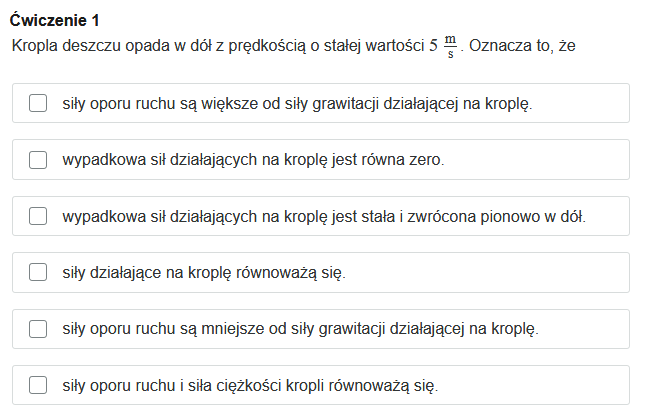 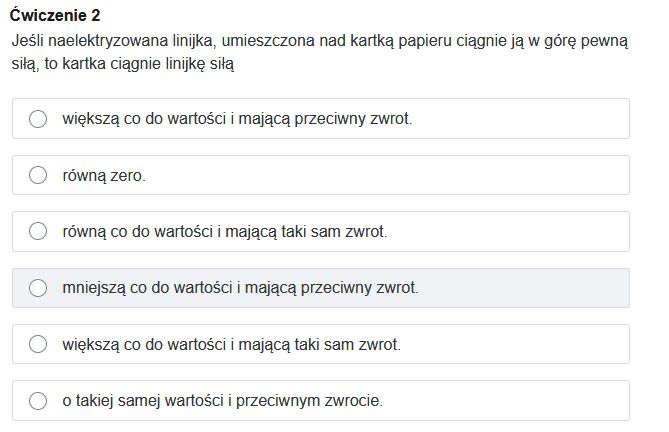 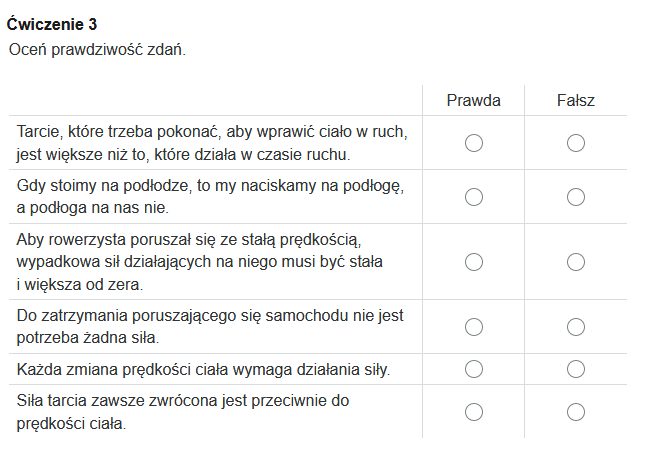 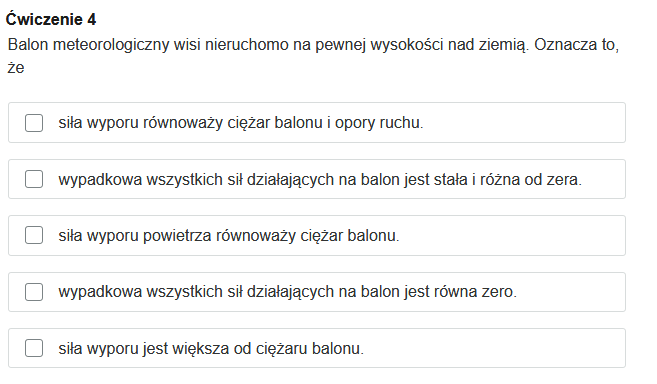 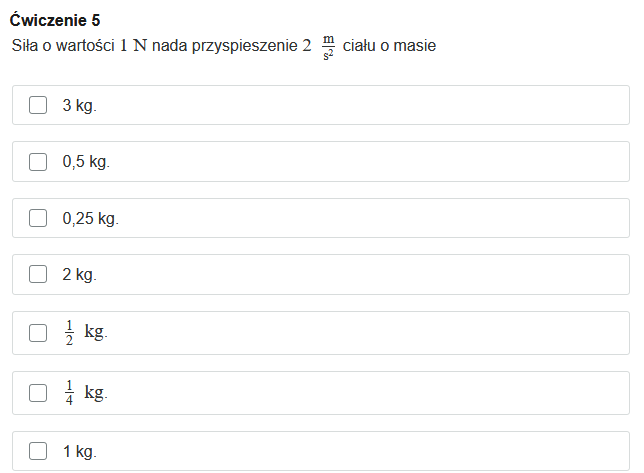 Wskazówka:  a=F/m przekształcić na m choćby w trójkącie i podstawić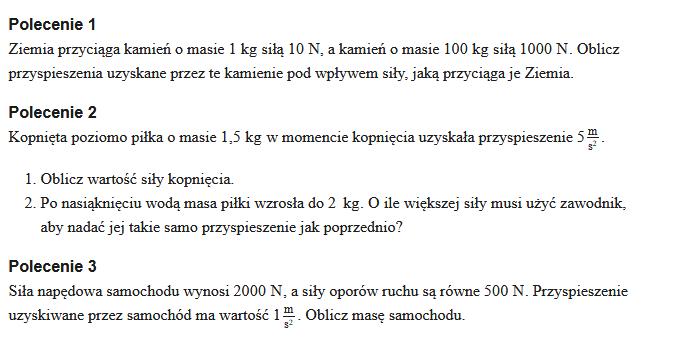 Wskazówka do Polecenie 1: g=F/mWskazówka do Polecenie 2; F=a*m,Wskazówka Polecenie 3: Przekształć wzór a=F/m na wyliczenie m,  może być w trójkącie, przed podstawieniem oblicz ile wynosi siła F wypadkowa czyli: 2000N – 500N. Punktacja:Ćwiczenie 1:      Liczba punktów    ………………./ 1 Ćwiczenie 2        Liczba punktów    ………………./ 1 Ćwiczenie 3        Liczba punktów    ………………./3 Ćwiczenie 4        Liczba punktów    ………………./ 1 Ćwiczenie 5         Liczba punktów    ………………./ 3Polecenie 1        Liczba punktów    ………………./ 3Polecenie 2        Liczba punktów    ………………./ 3Polecenie 3       Liczba punktów    ………………./ 3 Max do zdobycia   18 punktówod 17 – do 18 - bdbod 14do 16 - dbod do 13      -dstod 5 do  8     -dopponiżej          ndstRozwiązałam Wam  ćwiczenie 5 na czerwono podkreśliłam moje komentarze ich w zadaniu nie wypisujecie.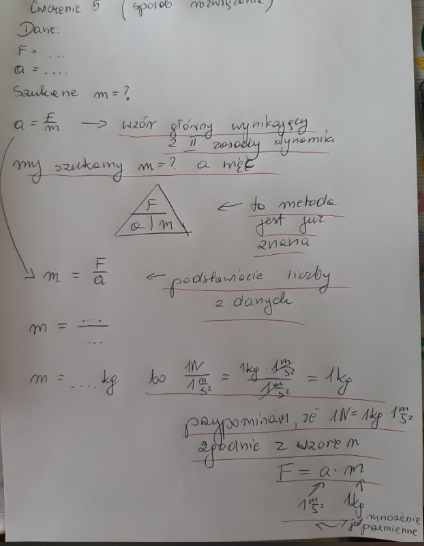 